Уважаемые посетители и гости сайта!В рамках формирования здорового образа жизнии перспективного плана  антинаркотической направленностимы предлагаем вам участие в онлайн – мероприятии«Твой взгляд в будущее»(беседа – опрос)«Жизнь для меня не тающая свеча.Это что-то вроде чудесного факела,который попал мне в руки на мгновенье,и я хочу заставить его пылать как можно ярче,прежде чем передать грядущим поколениям»                                                             Б.ШоуЖизнь человека похожа на дорогу. День за днем, час за часом мы проживаем свой путь. Начало нашего пути в Стране Детства. Здесь зажигается  свеча. Нужно очень постараться, чтобы она превратилась в пылающий факел.А как вы считаете, зависит ли будущее от нас? Может ли человек творить свою судьбу? Каждый из нас строитель своей жизни. Каждый из нас способен поставить жизненную цель и добиться её осуществления. Будущее строится не сразу, как в сказке, оно строится как огромный дом - по кирпичику. Эти кирпичики нужно собирать всю жизнь: учиться в школе, общаться с друзьями, помогать взрослым.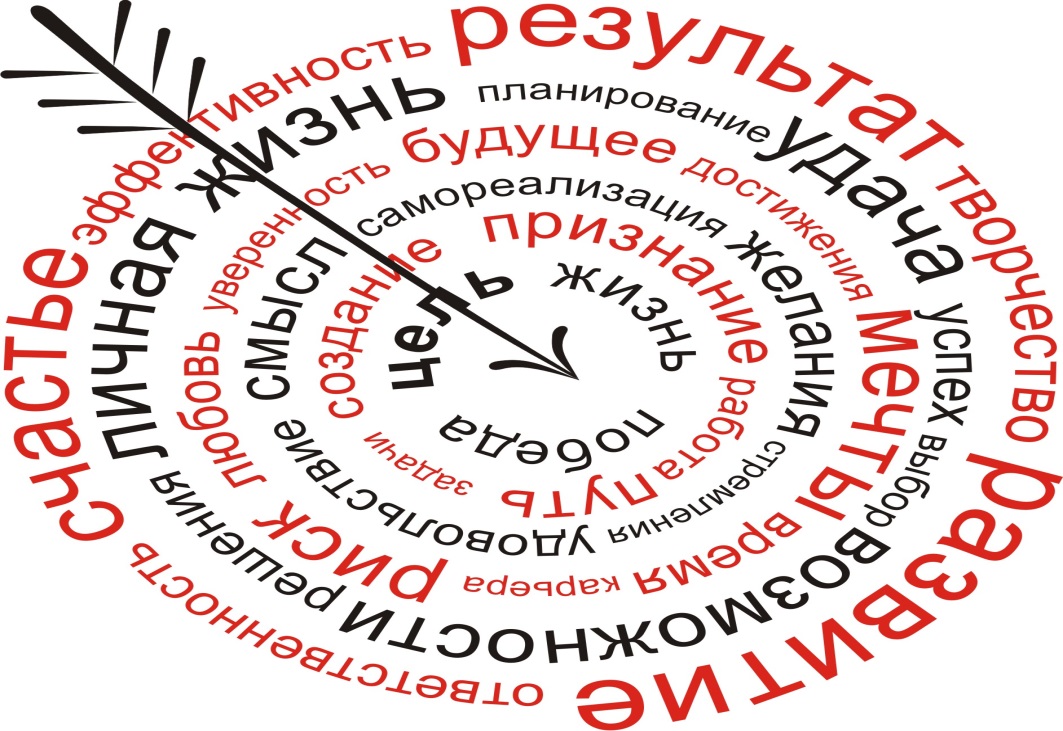 Задумывались ли вы, чего вы хотите от жизни? «Взгляд в будущее. Мы через 10 лет»Каждый человек мечтает о счастливом будущем и видит себя в нем успешным человеком. Никто не хочет стать пьяницей, преступником, вором. Ответьте на вопросы:Какими вы себя видите через 10 лет? Каким путём вы будете этого добиваться? С чего начинается строительство собственной жизни?А сейчас, давайте попытаемся выбрать основные приоритеты в жизни:Образование,семья,здоровье, творчество,работа, развлечения,любовь,успех,свобода,деньгиВыберите 5 самых главных для вас приоритета.Итак, вы определили главные приоритеты для себя в будущем.Но достаточно ли этого, чтобы добиться успеха в будущем? При осуществлении своей цели, вам встретятся горы, овраги, пропасти, непроходимые леса. Как быть? Как преодолеть эти препятствия? Многие великие люди мира задавались этим вопросом и разрабатывали свои «Правила жизни». Я предлагаю вам ознакомиться с правилами жизни американского философа Томаса Джефферсона:Выберите самое главное для себя правило и прочитайте его:Томас Джефферсон (американский философ, государственный деятель, третий президент США, автор проекта Декларации независимости):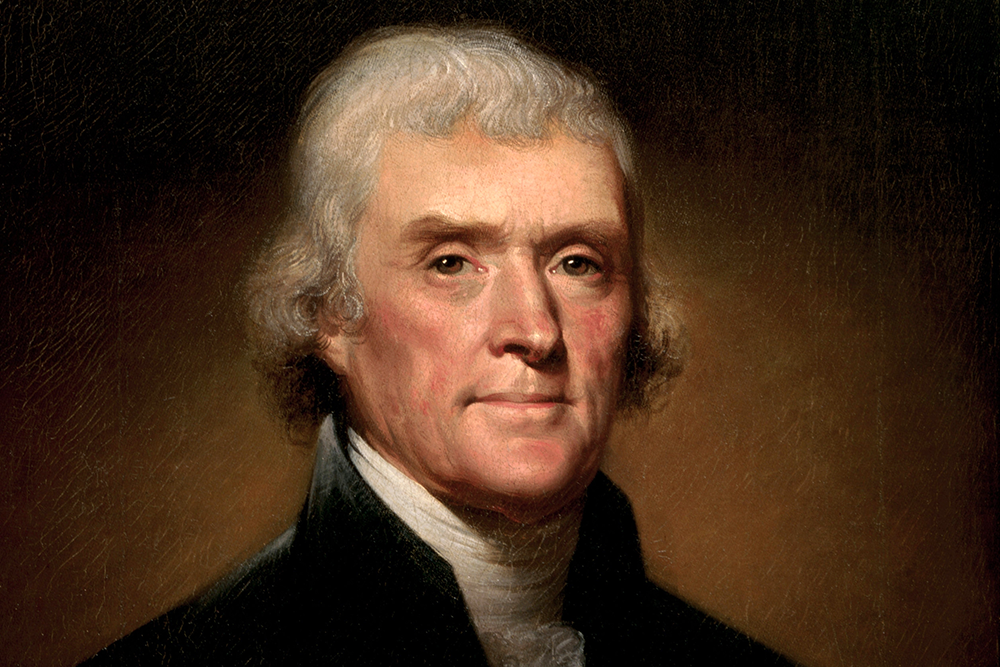 Не откладывай на завтра то, что можно сделать сегодня.Не бойся учиться у умных. У глупых тоже – они учат, чего не надо делать.Не теряй времени зря. Каждый его кусочек должен быть наполнен чем-то (ученьем, трудом физическим, разумным развлечением), что чему-то учит, что-то создает.Ничего не делай против своей воли.Ничего не предпринимай во гневе, если рассердишься, сосчитай до десяти, если очень рассердишься – до ста.Систематически оглядывай пройденный путь: так ли сделал, все ли сделал, что намечал.Никогда не отступай перед трудностями.Какой вывод мы можем сделать? Чтобы стать успешным в будущем, что от вас требуется сейчас?  А то, какое образование вы получите, зависит от кого?Вот мы и получили ответ на вопрос, который поставили в начале беседы.Человек – строитель своей жизни, и от того, какой он выбрал материал, зависит его будущее. Если это добро и справедливость, то его будущее будет счастливым. А если это вредные привычки, лень, зло, хамство  – ему останется только обвинять окружающих в том, что его жизнь не сложилась. Вы спросите: «Кто виноват?» - конечно, он сам.Не было гвоздя – подкова пропала.Не было подковы – лошадь захромала.Лошадь захромала – командир убит.Конница разбита. Армия бежит.Враг вступает в город, пленных не щадя,Оттого, что в кузнице не было гвоздя!Даже от маленькой вещи зависит судьба народа, а от человека тем более!Закончить наше мероприятие я хочу историей из жизни:«Отец часто рассказывал сыну мифы о героях Древней Греции, читал вслух Гомера. Однажды он подарил сыну иллюстрированную “Всемирную историю для детей”. Там была изображена охваченная огнем Троя. “Где находится этот город?” — спросил мальчик. “Никому еще не удавалось найти его найти»- ответил отец. «Когда я вырасту, я найду его», - воскликнул сын. С 14 лет он ученик в лавке, затем юнга на корабле. Корреспондент, бухгалтер, основатель собственного торгового дома, владелец банка. За 2,5 года он овладел английским, французским, голландским, испанским, португальским языками. Потом русским — за 6 недель! Затем шведским, польским, новогреческим. Он совершает путешествие вокруг света. Пишет книги. Становится миллионером. Внезапно в 46 лет бросает всё и погружается в археологию. Он трудился без сна и отдыха, преодолевал неимоверные препятствия: малярию, несговорчивость рабочих, недоверие ученых всего мира, считавших его, мягко говоря, чудаком. Все его сбережения отданы идее. Он буквально следует детским впечатлениям: копает там, где указал Гомер. И сказка стала действительностью — Генрих Шлиман нашел сокровища царей, четыре тысячи лет пролежавшие в земле».